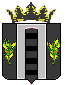 АДМИНИСТРАЦИЯ  ПОГРАНИЧНОГО МУНИЦИПАЛЬНОГО  ОКРУГАОТДЕЛ ОБРАЗОВАНИЯ       ПРИКАЗ15.06.2021 г.                                 п. Пограничный                                               №   72Об итогах муниципального конкурса исследовательских работ  «Грани науки» На основании протоколов муниципального конкурса исследовательских работ  «Грани науки» ПРИКАЗЫВАЮ:Утвердить результаты муниципального конкурса исследовательских работ  «Грани науки» Признать победителями муниципального конкурса исследовательских работ  «Грани науки» и наградить грамотой отдела образования Администрации Пограничного муниципального округа:в номинации «Начальные классы, 1-2 класс»:  Козьмик Анастасию, ученицу 1 класса МБОУ «ПСОШ №1 ПМО»;Брыксина Добронрава, ученика 1 класса МБОУ «ПСОШ №1 ПМО»;в номинации «Начальные классы, 3-4 класс»:Шарову Наталью, ученицу 4 класса МБОУ «ПСОШ №1 ПМО»;в номинации «Учащиеся 5-6 классов»: Курганову Диану, ученицу 6 класса МБОУ «ПСОШ №1 ПМО»;в номинации «Учащиеся 7-8 классов»:Обдирщикову Викторию, ученицу 8 класса МБОУ «ПСОШ №1 ПМО»;в номинации «Учащиеся 9-11 классов»: Волобуеву Ольгу, ученицу 9 класса филиала МБОУ «Жариковская СОШ ПМО» в с.БогуславкаПризнать призерами муниципального конкурса исследовательских работ  «Грани науки» и наградить грамотой отдела образования Администрации Пограничного муниципального округа: - Музафарову Нелли, ученицу 1 класса МБОУ «ПСОШ №1 ПМО»;- Федорову Валерию, ученицу 2 класса МБОУ «ПСОШ №1 ПМО»;- Николаеву Юлию, ученицу 2 класса МБОУ «ПСОШ №1 ПМО»;- Сидорова Максима, ученика 3 класса МБОУ «ПСОШ №1 ПМО»;- Пригарину Диану, ученицу 2 класса МБОУ «ПСОШ №1 ПМО»;- Зайцеву Викторию, ученицу 2 класса МБОУ «ПСОШ №1 ПМО»;- Харитонова Назара, ученика 3 класса МБОУ «ПСОШ №1 ПМО»;- Казарян Марата, ученика 3 класса МБОУ «ПСОШ №1 ПМО»;- Захарову Ольгу, ученицу 5 класса МБОУ «ПСОШ №1 ПМО»;- Волгину Аминат, Романович Ангелину, учащихся 8 класса МБОУ «ПСОШ №1 ПМО»;- Тумашеву Екатерину, ученицу 9 класса МБОУ «ПСОШ №1 ПМО»;- Лялину Викторию, ученицу 9 класса МБОУ «Жариковская СОШ ПМО»;- Стаханова Алексея, ученика 10 класса МБОУ «ПСОШ №1 ПМО»;- Нагорную Анастасию, ученицу 10 класса МБОУ «ПСОШ №2 ПМО»;- Попова Ивана, ученика 10 класса МБОУ «ПСОШ №2 ПМО».4. Участников муниципального конкурса исследовательских работ  «Грани науки» отметить  сертификатами за участие в конкурсе (приложение 1).5. Объявить благодарность педагогическим работникам, подготовившим победителей и призеров муниципального конкурса исследовательских работ  «Грани науки» (приложение 2).Начальник отдела образования                                                                         Н.Г. ПанковаПриложение 1Список участников муниципального конкурса исследовательских работ  «Грани науки»Приложение 2Список педагогов, подготовивших победителей и призеров муниципального конкурса исследовательских работ  «Грани науки»Парфентьева В.Н., учитель начальных классов МБОУ «ПСОШ №1 ПМО»;Казакова Л.Н., учитель начальных классов МБОУ «ПСОШ №1 ПМО»;Поднебесная С.А., учитель начальных классов МБОУ «ПСОШ №1 ПМО»;Эпова Е.С., учитель начальных классов МБОУ «ПСОШ №1 ПМО»;Гетманова С.В., учитель начальных классов МБОУ «ПСОШ №1 ПМО»;Галиева Э.Р., учитель истории и обществознания МБОУ «ПСОШ №1 ПМО»;Захарова А.А., учитель начальных классов МБОУ «ПСОШ №1 ПМО»;Бирюкова И.В., учитель начальных классов МБОУ «ПСОШ №1 ПМО»;Харитонова Н.Н., учитель начальных классов МБОУ «ПСОШ №1 ПМО»;Скороход Т.Е., учитель начальных классов МБОУ «ПСОШ №1 ПМО»;Заболоцкая В.В., учитель истории и обществознания МБОУ «ПСОШ №1 ПМО»;Иванкевич О.Ю., учитель географии МБОУ «ПСОШ №1 ПМО»;Калмыкова В.А., учитель русского языка и литературы МБОУ «ПСОШ №1 ПМО»;Никулина Т.В., учитель русского языка и литературы МБОУ «ПСОШ №1 ПМО»;Живчикова Л.Г., учитель русского языка и литературы МБОУ «ПСОШ №1 ПМО»;Прокопец Н.В., учитель физической культуры МБОУ «ПСОШ №1 ПМО»;Жалнина И.А., учитель физики МБОУ «ПСОШ №2 ПМО»;Савкина Н.Ф., учитель биологии МБОУ «ПСОШ №2 ПМО»;Барабаш И.А., учитель географии филиала МБОУ «Жариковская СОШ ПМО» в с.Богуславка;Шишкина Е.Е., учитель географии филиала МБОУ «Жариковская СОШ ПМО» в с. Барабаш-Левада.№ п/пФамилия, имяООКлассТумашков ИльяМБОУ «ПСОШ №1 ПМО»1Галиева СафияМБОУ «ПСОШ №1 ПМО»2Мартыненко ВасилисаМБОУ «ПСОШ №1 ПМО»2Кирсяева АннаМБОУ «ПСОШ №1 ПМО»2Мухаметзянова МаленаМБОУ «ПСОШ №1 ПМО»2Дюбочкина ЛидияМБОУ «ПСОШ №1 ПМО»3Волгина ВиталинаМБОУ «ПСОШ №1 ПМО»3Левченко ЕлизаветаМБОУ «ПСОШ №1 ПМО»3Ясиненко КириллМБОУ «ПСОШ №1 ПМО»3Портных ЕсенияМБОУ «ПСОШ №1 ПМО»4Емец АлинаМБОУ «ПСОШ №1 ПМО»4Алексеева ЕлизаветаМБОУ «ПСОШ №1 ПМО»4Галицких ПолинаМБОУ «ПСОШ №1 ПМО»4Жалнина ЕваМБОУ «ПСОШ №1 ПМО»5Захарова ОльгаМБОУ «ПСОШ №1 ПМО»5Уткина ЕлизаветаМБОУ «ПСОШ №1 ПМО»5Казарян НарэМБОУ «ПСОШ №1 ПМО»6Плехова АлександраМБОУ «ПСОШ №1 ПМО»7Мазур ЕлизаветаМБОУ «ПСОШ №1 ПМО»7Чудакова ВалерияМБОУ «ПСОШ №1 ПМО»7Бакулина АнастасияМБОУ «ПСОШ №1 ПМО»7Семенюк СеменМБОУ «ПСОШ №1 ПМО»8Хощенко ВероникаМБОУ «ПСОШ №1 ПМО»8Банников АлександрМБОУ «ПСОШ №1 ПМО»8Стаценко ДарьяМБОУ «ПСОШ №1 ПМО»8Саргсян ВолодяМБОУ «ПСОШ №1 ПМО»9Шаповалова МарияМБОУ «ПСОШ №1 ПМО»9Муторов АнтонМБОУ «ПСОШ №1 ПМО»9Трейго ВикторияМБОУ «ПСОШ №1 ПМО»10Гринденко ИванСавенко НатальяКарпенко АлисаМБОУ «ПСОШ №1 ПМО»10Николаенко ТаисияМБОУ «ПСОШ №1 ПМО»10Зубарева ЛираМБОУ «ПСОШ №1 ПМО»11Рогозинский ИванПочапский ВладимирМБОУ «ПСОШ №1 ПМО»11Кузьмин ВладиславМБОУ «ПСОШ №2 ПМО»11